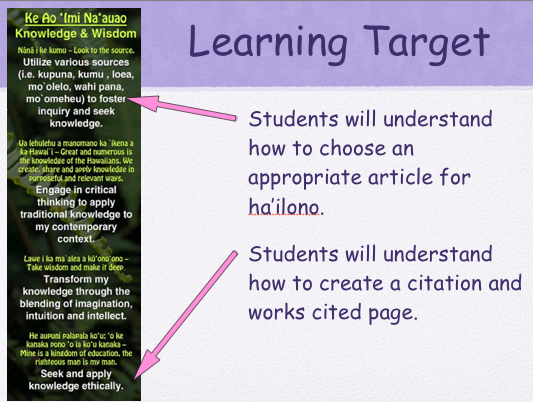 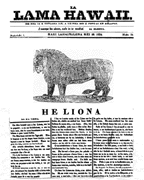 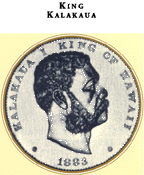 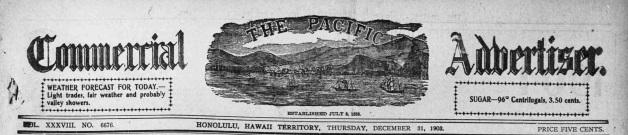 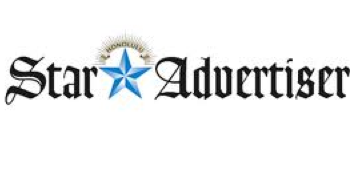 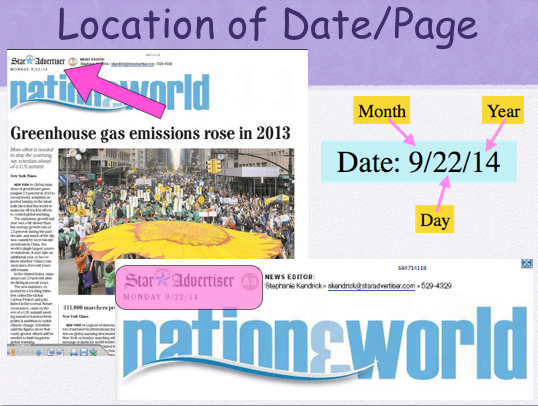 Ha’ilono Introduction Note Taking SheetHistory of Newspaper in Hawai’iKa Lama Hawai’i (The Hawaiian Luminary-inspiration)Lahainaluna on Maui	Written in Hawaiian by studentsChristian values, and geographyFirst newspaper by Native Hawaiians Ka Hoku o ka Pakipika (Star of the Pacific)Published by :J.K. KaunamanoEditor: David Kalākaua “the editor king”1st English language weekly paperDaily paperName change to Honolulu AdvertiserHonolulu Star-Bulletin:Honolulu Advertiser:Merge:Parts of a Newspaper:FRONT PAGE: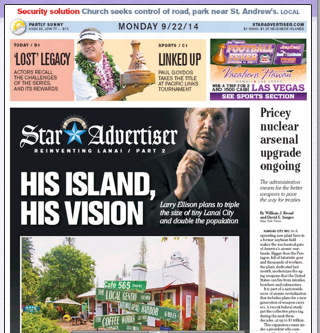 General newsNational, international, and some localLOCAL: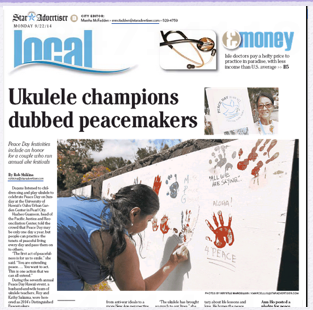 Local newsObituariesSPORTS: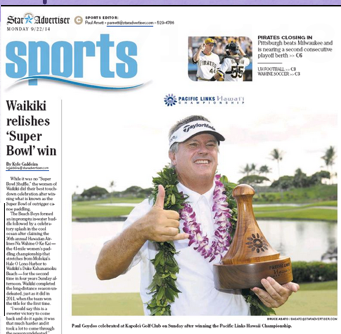 Sports	Sports articlesTODAY: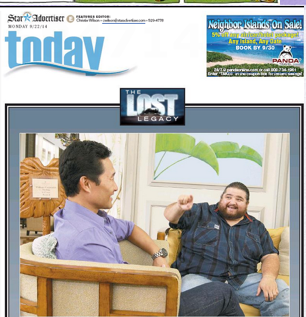 EntertainmentTV scheduleCrossword SearchesHoroscopes